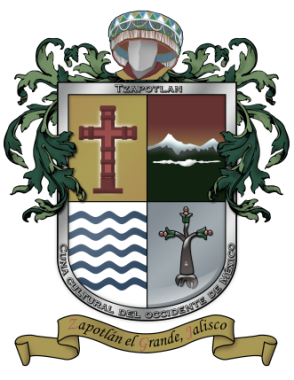      ADMINISTRACION MUNICIPAL                   2021-2024 ORDEN DEL DÍASesión 2Comité de Compras Gubernamentales, Contratación de Servicios, Arrendamientos y Enajenaciones para el Municipio de Zapotlán el Grande.  26 de noviembre del año 2021 Sala de Presidencia Municipal 13:30 horas ORDEN DEL DIALista de asistencia.Declaración de quorum para sesionar.Lectura y aprobación del orden del día. Análisis e Información de Dictámenes de adjudicación directa celebrados para aprobación del Comité:a) Contratación de servicios profesionales de asesoría, mantenimiento preventivo y soporte técnico del sistema SICAGEM del municipio de Zapotlán el grande, Jalisco.Análisis y, en su caso, aprobación por parte del Comité de Adquisiciones de Asfalto AKMORUM ASPHAL MIX para Bacheo en la vía pública.Análisis y, en su caso aprobación por parte del Comité de Adquisiciones de Equipo de cómputo para diversas áreas del Ayuntamiento de Zapotlán el Grande.Asuntos VariosAnálisis y en su caso aprobación para la Adquisición del Módulo de Pagos en Línea Openpay del Sistema EMPRESS. (Ingresos)Análisis y en su caso aprobación para la Adquisición de máquina pinta rayas en Thermoplastica necesaria para actividades de balizamiento. (Gestión de la Ciudad)Clausura por parte del Presidente del Comité de Adquisiciones.